Research Grant AwardPART 1Applicant detailsFull name      ALIA membership number      Date joined ALIA      Years of experience in profession      Email address      Phone number      Postal address      Curriculum vitaePlease attach a copy of your curriculum vitae which includes details of your qualifications, your work and/or research experience and other relevant information such as publications and conference presentations and any grants and awards not listed on the form below.Service to the AssociationOngoing commitment to the Association may be offered in support of your application. Outline areas of service to the Association such as office bearing roles and work on ALIA Committees and Groups (bulleted list or a short paragraph).Organisation of Association eventsOther service informationPlease submit other relevant information not mentioned in the previous sections (eg involvement with other professional associations, relevant voluntary work). Hard copies may be attached.RefereesAt least two referee reports must accompany this application.First refereeFull name      ALIA membership number      Email address      Phone number      Postal address      Current position      Working relationship to applicant      First referee report Second refereeFull name      ALIA membership number      Email address      Phone number      Postal address      Current position      Working relationship to applicant      Second referee report AgreementI,       acknowledge that all information provided is accurate and verifiable.I understand that submission of any falsified information can result in a void application.I understand that my award is granted on the condition that I meet the agreed timelines, the professional standards required and provide required reports and documentation. Should these conditions not be met, then ALIA may rescind the award and require repayment of all or any portion of the award. I agree to submit quarterly reports, the final report and make any additional report at the request of ALIA and/or the ALIA Research Advisory Committee. I agree to send all reports and other documentation to awards@alia.org.au. If recommended, I agree to enter into a mentorship agreement, as allocated by the ALIA Research Advisory Committee. Throughout the project, I agree to accept the guidance of my mentor and/or the ALIA Research Advisory Committee, and to adjust my ongoing project at their recommendation.I understand that I may be contacted further by ALIA and/or Research Advisory Committee to comment on the application before a decision is reached.I have read and understood the documents:Research awards terms and conditionsHow to write a research proposalResearch project guide for practitionersand agree to supply a copy of the completed Application for ethics approvalApplication for approval of researchforms if/ when requested by the ALIA Research Advisory Committee. I have attached a copy of my Curriculum Vitae to this applicationSignature of nominator 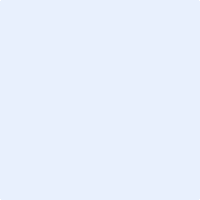 The personal information collected on this form will be treated as confidential and managed in accordance with legislation. See the ALIA Privacy Policy for more details.